- Datos RepresentantePrimer Apellido ______________________________	  Segundo Apellido ________________________________Nombre ___________________________________ DNI / NIE ____________________en calidad de ________________________________________________- Datos EmpresaNombre/Razón social _________________________________________  NIE / CIF ______________________Vía ______________________________________________   Número _____  Piso _________  Puerta ______Portal _______ Escalera ________  KM_____ Código Postal _____________  Provincia ___________________Municipio _____________________  Localidad ________________________ Teléfono ___________________Tfno. Móvil  ________________	  Email ______________________________________________________- Solicitud formulada a efectos de:    INSCRIPCIÓN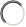     MODIFICACIÓN/RENOVACIÓN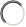     RENOVACIÓNSolicita la RENOVACIÓN de la inscripción en el Registro de Licitadores de la CARM. regulado por Decreto 121/2002, de 4 de Octubre, al amparo de los dispuestos en el art. 22 y 23 del mencionado Decreto.Firma del solicitante				__________________ , _______ de ___________ de __________La información personal que va Ud. a proporcionar en este formulario se integrará en un fichero de datos personales destinado a la gestión del procedimiento, actuación o trámite administrativo de que se trate. El responsable de dicho fichero es: Junta Regional de Contratación Administrativa, sito en Palacio Regional, 3ª planta, Avda. Teniente Flomesta, s.n. 30071-MURCIA, ante el que podrá Ud. ejercer los derechos de acceso, rectificación, cancelación y oposición.SECRETARIO GENERAL DE LA CONSEJERÍA DE HACIENDAPágina 1 de 2- Datos del RepresentantePrimer Apellido ______________________________	  Segundo Apellido ________________________________Nombre ___________________________________ DNI / NIE ____________________en calidad de ________________________________________________- Datos de la EmpresaNombre/Razón social _________________________________________  NIE / CIF ______________________DECLARA RESPONSABLEMENTE A EFECTOS DE RENOVACIÓN DE LA INSCRIPCIÓN EN EL REGISTRO DE LICITADORES.Que la empresa que representa, no está incursa en ninguna prohibición de contratar, conforme a lo establecido en el artículo 71 de la Ley 9/2017, de 8 de noviembre, de Contratos del Sector Público, por la que se trasponen al ordenamiento jurídico español las Directivas del Parlamento Europeo y del Consejo 2014/23/UE y 2014/24/UE, de 26 de febrero de 2014, y expresamente declara que se haya al corriente del cumplimiento de sus obligaciones tributarias y con la Seguridad Social, no teniendo deudas de naturaleza tributaria con la Comunidad Autónoma de la Región de Murcia.Que en cumplimiento de lo dispuesto el Decreto 121/2002, de 4 de octubre, artículo 23.3, los datos que figuran en el certificado de inscripción en el Registro de licitadores de la Comunidad Autónoma de Murcia y que corresponden a la empresa arriba mencionada, son válidos y están vigentes en el día de la fecha.Firma del solicitante				__________________ , _______ de ___________ de __________La información personal que va Ud. a proporcionar en este formulario se integrará en un fichero de datos personales destinado a la gestión del procedimiento, actuación o trámite administrativo de que se trate. El responsable de dicho fichero es: Junta Regional de Contratación Administrativa, sito en Palacio Regional, 3ª planta, Avda. Teniente Flomesta, s.n. 30071-MURCIA, ante el que podrá Ud. ejercer los derechos de acceso, rectificación, cancelación y oposición.SECRETARIO GENERAL DE LA CONSEJERÍA DE HACIENDA                                                                                                                                                                                                                                  Página 2 de 2